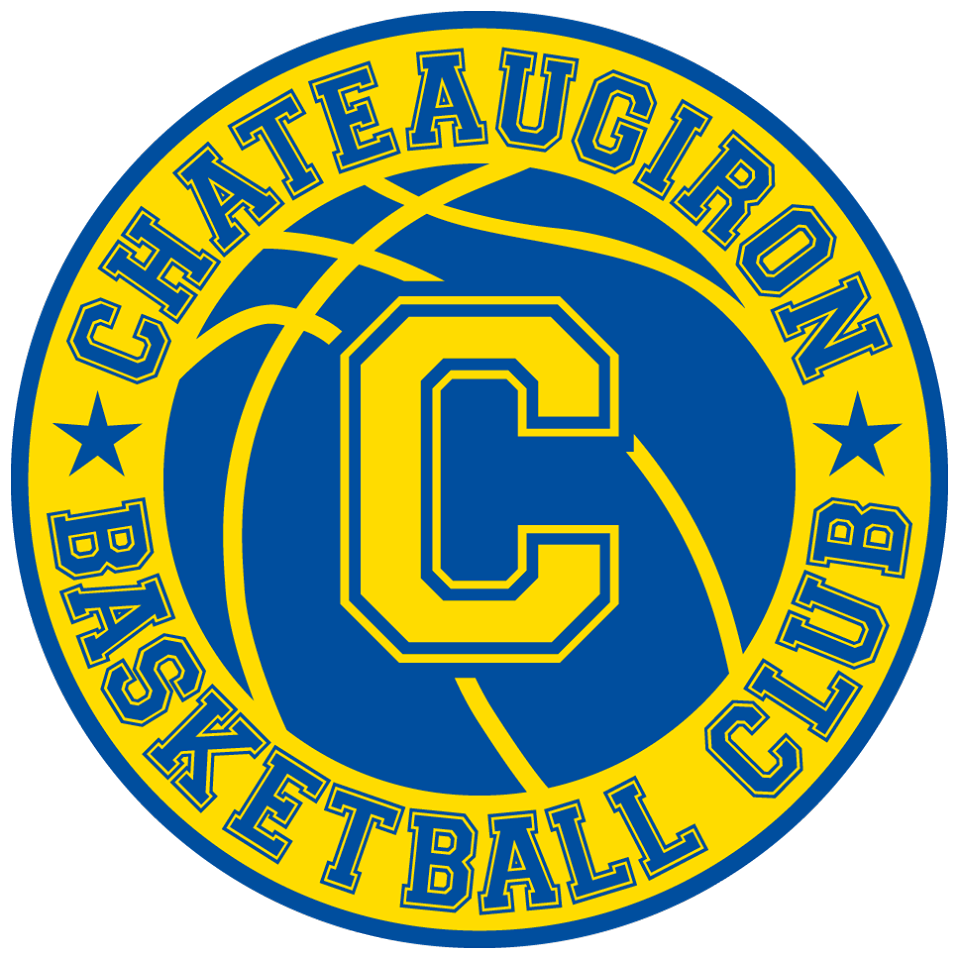 Présents : Rodrigue Pélerin  (en visio) , Stéphanie Bouvet, Benoît L’Haridon, Jeff Cunat, Ludovic Bordais, Jean-Luc Peyrouset, Antoine Day, Anthony Ripaud, Elise Poirier, Morgane Le Faou, Antoine Legault, Séverine MadecAbsents : Will Gentilhomme, Thomas Lecompt, David Bellier, Catherine Viel Validation du CR de CA du 7 décembre 2022 : validéURGENCE du Week end Vitalia: Organisation bénévoles et responsables de salle pour samedi soir et Dimanche.penser trousse à pharmacie , drapeaux fautes, flèche, plaquettesvoir pour l’encas de joueurs (Will)pas de buvettedérogation Fédé ( Rodrigue) suite de saison en fonction du parquet (donner date avec officiels à la mairie) RETOUR INFO AVEC LA MUNICIPALITÉ : Parquet qui s’écarte : intervention durant les vacances de Noël, mais le problème réapparaît 15 jours plus tard => photos transmises à la MairieMatelas de protection sur les poteaux de la salle => relance faiteSPORT : Point situation sportive pour les équipes SM1-2 : Matthieu a informé de mettre fin à son engagement avec le club en janvier 23.Groupe informé à l’entraînement du 3 janvier.Annonce poste entraineur/coach publiée sur des sites.Réunion coach fin de première phase de début janvier : La réunion du 6/01/2023 « Bilan 1ere phase », s’est tenue au foyer en présence des nombreux (20) Coaches des équipes et des membres de la com. SportsAnalyse de la com’ : Les niveaux d’engagement sont globalement OK (Bravo Ulrich) aucune équipe engagée trop fort (les U13M2 pour lesquels nous avions demandé à remonter en D2 sont bien à leur place en D3).Seuls les U17M1 auraient sans doute dû être engagés plus haut. (Mais le comité avait annoncé des plateaux d’accession D1 qui n’ont pas eu lieu…)Points abordés : Formation Coaches / Les coaches présents à celle du 19/12/22 sont favorables à de nouvelles séancesFautes techniques = Amendes , à régler par le fautif / la fautiveMatch des coaches prévu le 4/03 (prévu par la com’ Anim’)Mini basket :Engagement de l’équipe U9F2 en janvier4 participants de l’équipe mini-basket au forum mini-basket à Rennes le 07/01. Retours très positifs sur la journée.Projets :Opération ramène ta copine prévue le 14/04Réunion de fin de saison avec remise de bracelets (offerts par le comité) aux joueurs/euses le 02/06.Etude du dossier label fédéral mini basket pour 2024 (actuellement : label départemental)U15M1 : Manu Suire a annoncé l’arrêt du coaching. Poursuite du coaching par Pierre, besoin d’un co-coach à voir.Proposer une réunion aux parents des joueurs pour voir ce qui aura pu être mis en place (ex: sollicitation référent de la catégorie) afin d’éviter des tensions coaching/parents  (Benoït)Afficher noms des référents des catégories.Etudier la faisabilité d’un 2ème créneau pour l’équipe détente => Sujet en cours, Thomas et AnthonyFORMATIONS :Formation Brevet Fédéral : une coach supplémentaire intéressée pour Brevet EnfantArbitrage : 1 nouvelle session interne prévue le 4 févriertutorat arbitrage : projet avancé, va être mis en place, communication à venir Table de marque : prévoir autre sessionPARTENARIAT :Installation des nouveaux panneaux pendant les vacances de Noël : Olga, Yvanez, Cartini, Bugatti, MMA, Decathlon, Kermarrec.Contacts en cours d’autres prospects.rdv avec Castel menuiserie le 1/02 pour trouver de nouveaux emplacements dans la salle pour les futurs sponsors Livraison des maillots U9 le 19/01 du partenaire AtolFINANCE :un projet d’album type panini pour le club pour la prochaine saison (financièrement très intéressant pour le club, développement du sentiment d’appartenance, créer du lien entre chaque catégorie…) => Sujet pris en main par AnthonyANIMATION :Secret Santa : bien marché chez les jeunes et les seniors. Moins sur les bénévoles et la détenteLes animations retenues par la commission : Match des coachs : samedi 4 marsRepas + soirée dansante : samedi 4 marsProjet Braderie pour conserver la date du ZephirMatch Pro A Le Mans / Dijon 01/04/2023 Opération ‘ramène ta copine’ prévue le 14/04Olympiades 8 Avril 2023Boutique :  à relancer pour saison prochaine, renouvellement des bénévoles à prévoirPROJET CLUB : Première réunion faite : 2 thèmes sont ressortis lors des échanges : l’aspect sportif et l’aspect vivre ensemble. Des sous-groupes de travail  ouverts aux volontaires seront organisés les mois prochains pour décrire le projet, et les moyens mettre en place pour le réaliser.COMMUNICATION :interne CA : Groupe whatsapp CA mis en place pour diffusion et échange des informations plus rapidement ; créer un agenda partagé, des réunions, des emprunts de matériel interne/externe (Jean-François)Demander kit de communication comité35 sur le bénévolat (Morgane)TOURNOI: passage de la cotisation du tournoi de 15 à 20€DIVERS :Service civique : à partir du 1/12/22 (jusqu’au 30/06/22) - tutrice Elise Poirierréflexion sur communication autour des formations, informations à destination des  coachsRepas CA : vendredi 3 févrierVisio Comité le 2/02 Plan Officiel 2024Demande du Hand pour chevaucher d’un quart d’heure avec notre entrainement du mardi soir de la Gironde.Prochain CA :  8 mars 2023 à 20hGâteaux :   Rodrigue / Benoît  ; Boissons : MorganeFin de séance à : 22h45Secrétaire de séance : Jean Luc PeyrousetCA du jeudi 19 janvier 2023, 20h00